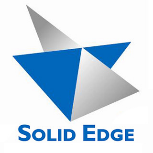 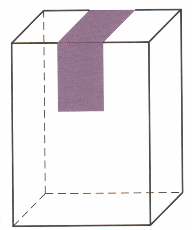 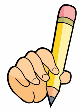 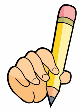 Nachdem zunächst der Quader (Grundkörper) gezeichnet wurde, speicherst du unter: „Quader mit Nut 01- mein Name“ ab.Name:Datum:Kl.TeNr.Wir zeichnen nun einen Quader (Breite: 20, Höhe: 30),werden wir mit einer Linie die Nut einzeichnen und vom Grundkörper abziehen.Wir zeichnen nun einen Quader (Breite: 20, Höhe: 30),werden wir mit einer Linie die Nut einzeichnen und vom Grundkörper abziehen.Wähle im Pathfinder die Ebene „vorn“ Klicke auf das Symbol „Ausschnitt“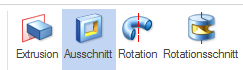 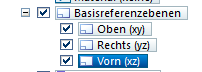 Wähle das Werkzeug „Linie“. Beginne an der linken oberen Ecke und zeichne die Nut grob ein.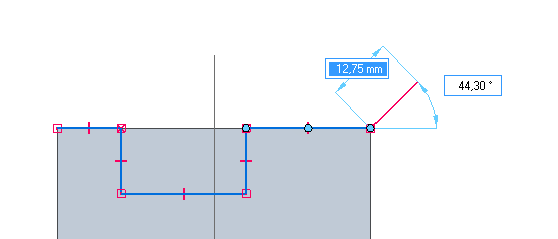 Bemaße die Linien mit „SmartDimension“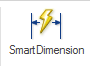 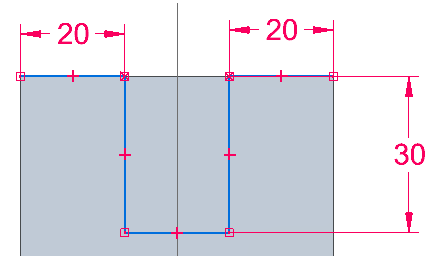 Schließe die SkizzenansichtGib die Tiefe des Rechtecks an (Tiefe: 40 mm)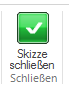 Bestimme nun die Richtung des Abziehens
Klicke auf den Pfeil in Richtung nach „außen“
 Klicke auf „Fertig stellen“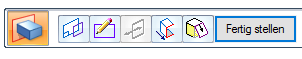 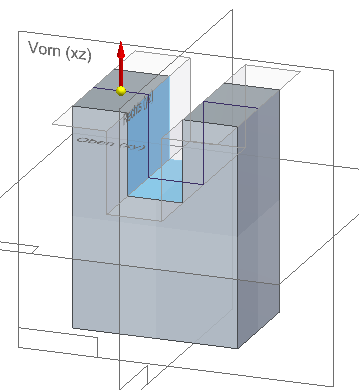 SpeichernSpeichere unter:
Quader-mit Nut -mein NameFür die Schnellen:Füge noch unten mittig eine Nut mit den gleichen Größen ein. 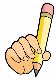 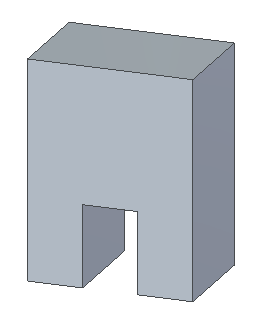 